2022  год  -  Год исторической памяти 	20 января 2022 года проведен Единый день информирования в Вороновском участке почтовой связи. Перед трудовым коллективом выступила председатель Вороновского районного совета ветеранов Сазон Л.К.. Присутствующие с интересом слушали информацию об основных этапах образования и становления белорусского государства, о принятии Конституции Республики Беларусь 1994 года, об обстоятельствах, побуждающих к совершенствованию норм Основного Закона в настоящее время. В своем выступлении Сазон Л.К. коснулась внесения изменений и дополнений в Конституцию. Особый интерес вызвала информация о дополнении Конституции положениями о сохранении  исторической правды и памяти о героическом подвиге белорусского народа в годы Великой Отечественной войны и патриотическом воспитании населения.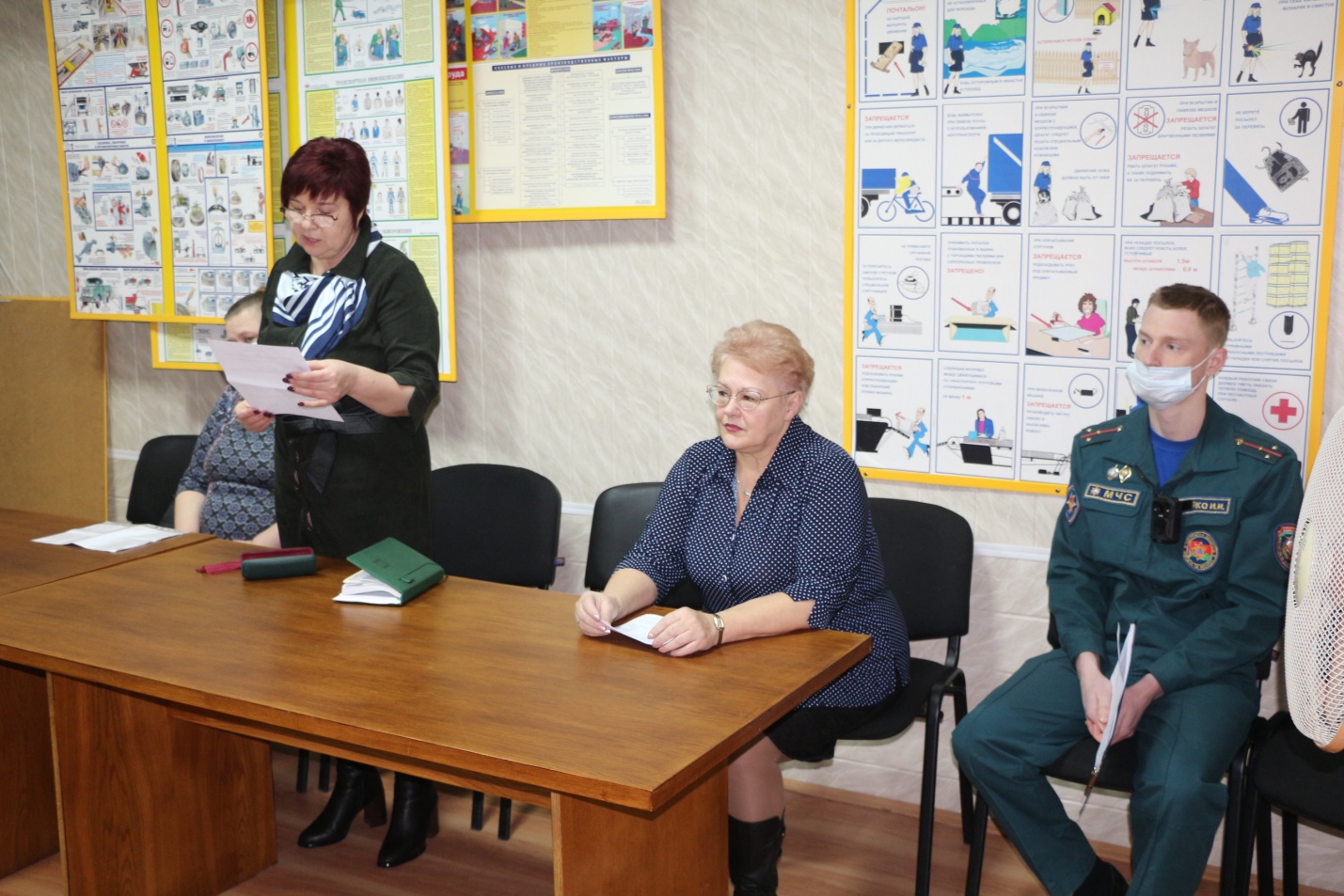 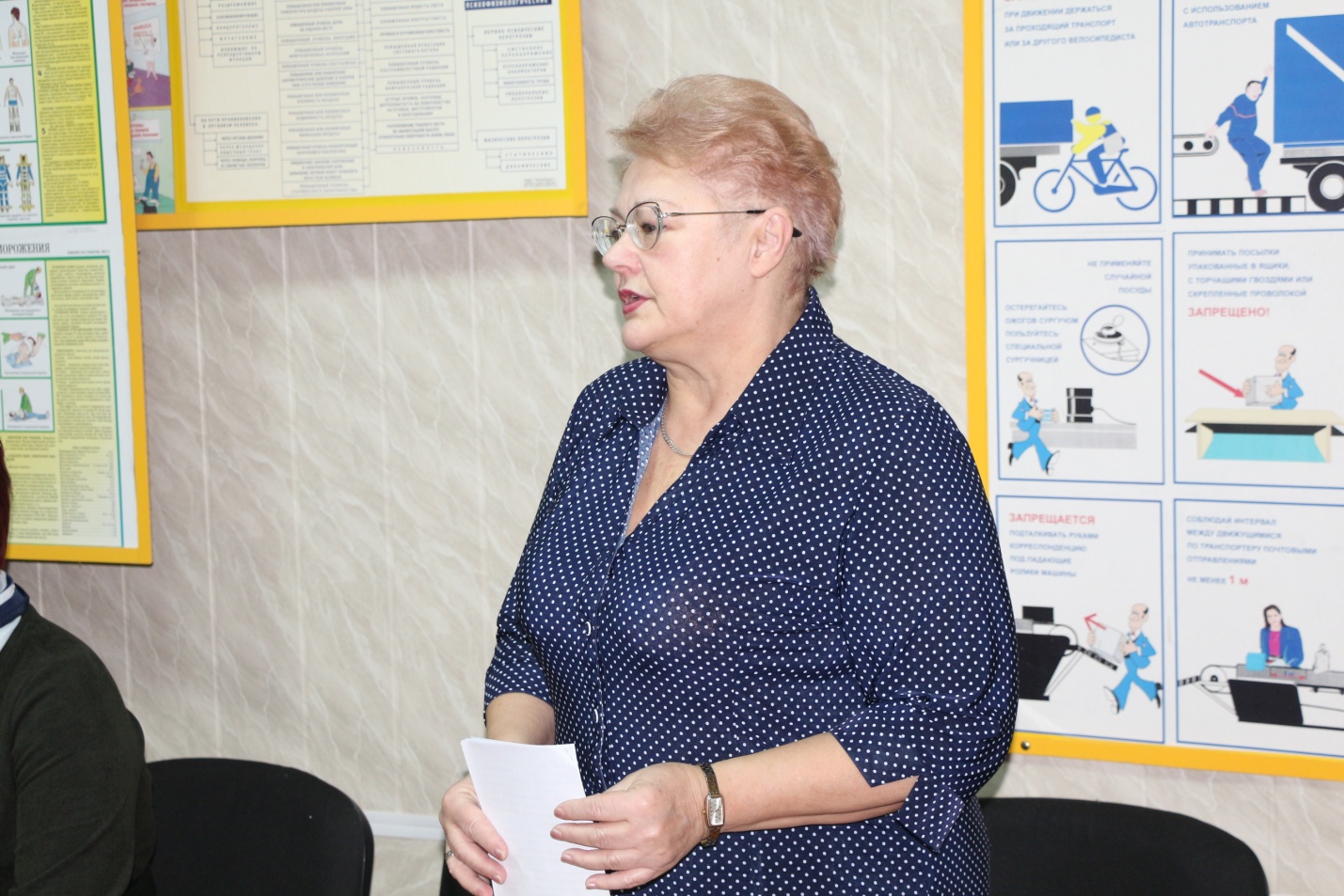 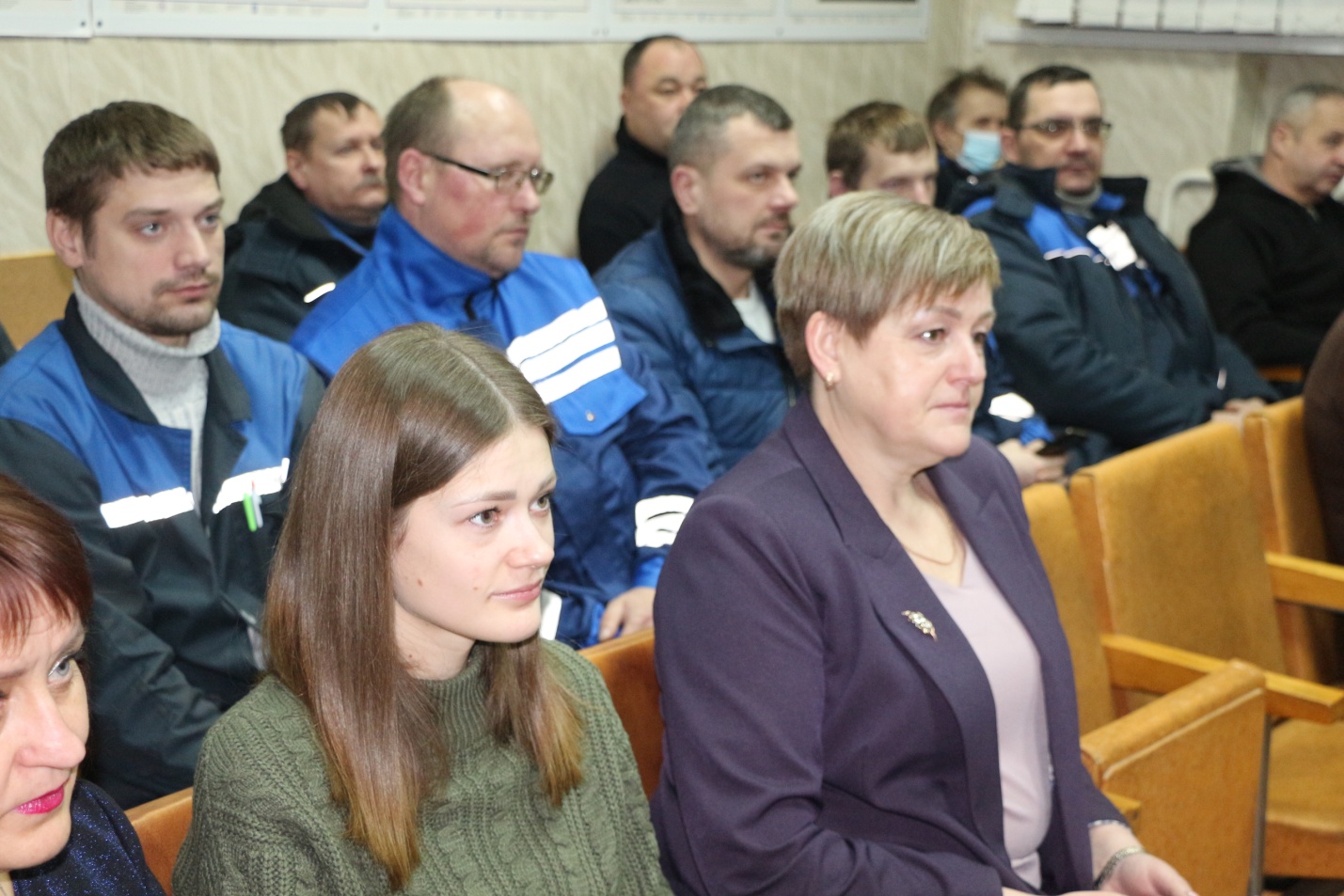 